Grant Application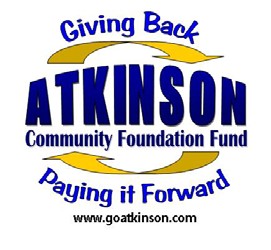 Atkinson Community Foundation FundAn affiliated fund of the Nebraska Community Foundation512 E 5th St, Atkinson, NE 68713Date:	   ____________Applicant InformationOrganization Name:	   __________________________________________Project Name:	   __________________________________________Address:	__________________________________________	__________________________________________Contact Person:	__________________________________________Mobile Number:	__________________________________________Email:	__________________________________________Type:501(c)(3) Organization (Please submit copy of IRS Letter of Determination)Governmental Entity (village, city, county, school district, etc.)Other – please specify __________________________________________(Additional information may need to be submitted.)Instructions:Please mail your completed application to the address above. Once your application is received it will be reviewed and a representative from the Advisory Committee will contact you after a decision has been made.Questions:Feel free to contact Lisa Bilstein 402-340-6188 or Nicky Cadwallader 402-340-2312.The Atkinson Community Foundation Fund is affiliated with the 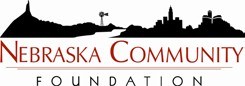 Describe the proposed project.________________________________________________________________________________________________________________________________________________________________________________________________________________________________________________________________________________________________________________________________________________________________________________________________________________________________________________________________________________________________________________________________________________________________________________Explain the key benefits for the community of Atkinson or surrounding area and any other goals you have for this project’s impact.________________________________________________________________________________________________________________________________________________________________________________________________________________________________________________________________________________________________________________________________________________________________________________________________________________________________________________________________________________________________________________________________________________________________________________Project PlanTotal cost:				_______________________Total secured from others:  		_______________________Total requested from ACFF:	 	_______________________Balance needed:			_______________________Explain plans for securing the balance of funds:__________________________________________________________________________________________________________________________________________________________________________________________________________________If ACFF can provide partial funding to your request, do you feel you can still complete your project/accomplish your goals?__________________________________________________________________________________________________________________________________________________________________________________________________________________